Vinzenz von Beauvais (ca. 1184/1194-1264) war ein französischer Gelehrter und Pädagoge. In seinem Werk „De eruditione puerorum nobilium“ widmet er sich auch der Auswahl von Lehrern und beschreibt die Eigenschaften, die ein Lehrer besitzen muss:Pueris nobilibus eligendus1 est magister in1 ambobus1, in scientia ac moribus. Nec facile possunt acquirere2 sive2 multiplicare2 scientiam nisi per litterarum3 doctrinam3. Ideoque necessarium est maxime talibus, 4quibus opus est4 multa scientia, ut 5litteris imbuantur a pueritia5.In doctore6 autem quinque sunt requirenda7: mens ingeniosa8, vita honesta, humilis9 scientia, simplex eloquentia, docendi peritia10:Mens ingeniosa, ut ex multis, quae doceri possunt, meliora eligere11 sciat, nec totum ex aliorum dictis accipiat.Secundum, quod requiritur7 in eo, est honesta vita, quia „turpe est doctori6, cum culpa12 redarguit12 ipsum“. Et revera13 sicut exempla bona doctoris6 melius discipulos14 instruunt, sic et mala corrumpunt. Tertium, quod in eo requiritur7, est humilis9 scientia. Scientia quidem, quoniam ut dicit Ovidius: „Quod minime novit, nemo docere potest.“ Haec autem scientia debet humilis9 esse, non inflativa15. Alioquin16 non est vera sapientia.Quartum est simplex eloquentia, quia, sicut ait Tullius (Cicero), „Sapientia sine eloquentia parum17 prodest17.“ et, ut Seneca ait: „Homines, dum docent, discunt.“Praeter haec in doctore6 requiritur7 docendi peritia10, ut habeat modum in doctrina18. In ipso quoque locutionis19 modo quinque sunt necessaria: dictorum claritas20, brevitas, utilitas, suavitas21, maturitas22. Oportet autem magistrum habere docendi modum non solum in verbis, sed etiam in factis. 1	eligere (eligo, elegi, electus) in ambobus	auswählen in zweierlei Hinsicht2 	acquirere sive multiplicare			erwerben oder vergrößern3	litterarum doctrina (-ae f.)			die literarische Bildung4	quibus opus est (+ Abl.)				die (etwas) nötig haben5	litteris imbuere (imbuo, imbui) a pueritia	von Jugend an mit Literaturvertraut machen6	doctor, -oris m.					der Lehrer7	requirere, requiro					suchen8	ingeniosus, -a, -um				begabt9 	humilis, -is, -e					bescheiden10	peritia, -ae f.						die Erfahrung11	eligere, eligo, elegi, electus			auswählen 12	culpa redarguit					die Schuld widerlegt (jemanden)13 	revera						in der Tat14	discipulus, -I m.					der Schüler15	inflativus, -a, -um					aufgeblasen, stolz16	alioquin						sonst, andernfalls17 	parum prodesse (prosum, profui)		zu wenig nützen18 	doctrina, -ae f.					die Bildung19 	locutio, -ionis f.					die Rede20	claritas, -tatis f.					die Klarheit21	suavitas, -tatis f.					die angenehme Art22	maturitas, -tatis f.					die passende SchnelligkeitErläutern Sie die Eigenschaften, die nach Vinzenz von Beauvais ein Lehrer besitzen muss.Formulieren Sie das Anforderungsprofil von Vinzenz von Beauvais in heutiger Sprache.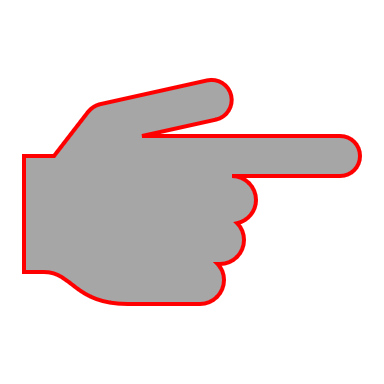 Vergleichen Sie die hier geforderten Eigenschaften eines Lehrers mit Quintilians Ausführungen.